DSWD DROMIC Report #3 on the Armed Conflict in San Jose de Buan, Western Samaras of 22 March 2019, 7PMSUMMARYOn 08 March 2019 at about 8PM, an armed conflict transpired in Brgy. Hagbay, San Jose de Buan, Western Samar which resulted to displacement of families and individuals in the area.Source: DSWD-FO VIIIStatus of Affected Families / PersonsA total of 252 families or 1,008 persons were affected by the armed conflict in San Jose de Buan, Western Samar (see Table 1).Table 1. Number of Affected Families / PersonsNote: Ongoing assessment and validation.Source: DSWD-FO VIIIStatus of Displaced Families/ PersonsThere are 250 families or 1,000 persons who are currently staying at the Poblacion Covered Court and Poblacion Market Site (see Table 2).Table 2. Number of Displaced Families / Persons Inside Evacuation CenterNote: Ongoing assessment and validation.Source: DSWD-FO VIII2 families or 8 persons are temporarily staying with relatives (see Table 3).Table 3. Number of Displaced Families / Persons Outside Evacuation CenterNote: Ongoing assessment and validation.Source: DSWD-FO VIIIAssistance ProvidedA total of ₱125,313.00 worth of assistance was provided by DSWD to the affected families (see Table 4).Table 4. Cost of Assistance Provided to Affected Families / PersonsSource: DSWD-FO VIIISITUATIONAL REPORTDSWD-DRMBDSWD-FO VIII*****The Disaster Response Operations Monitoring and Information Center (DROMIC) of the DSWD-DRMB continues to closely coordinate with DSWD-FO VIII for significant disaster response updates and assistance provided.MARC LEO L. BUTACReleasing Officer PHOTO DOCUMENTATIONDisplaced families at the Poblacion Covered Court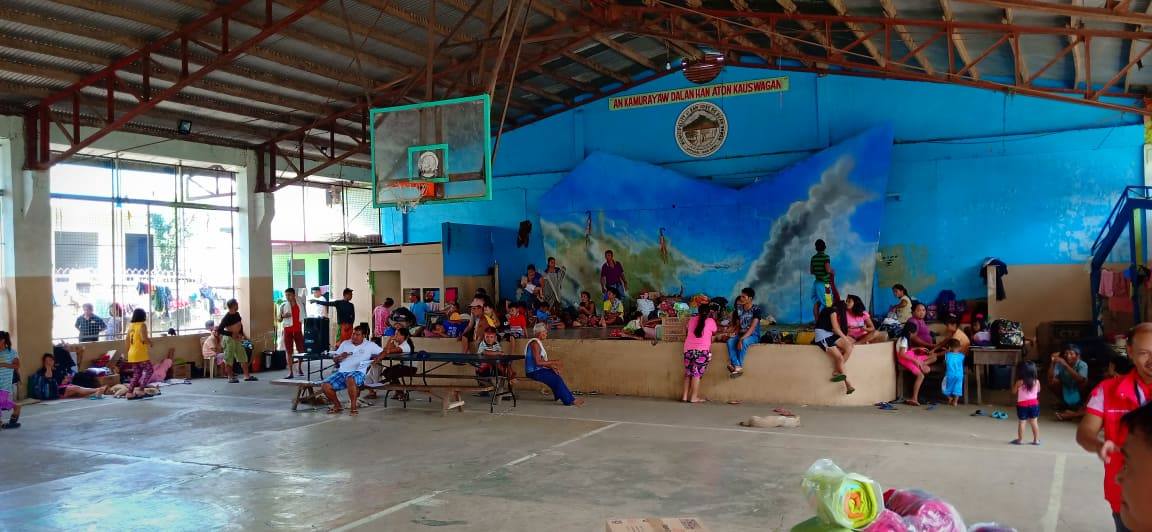 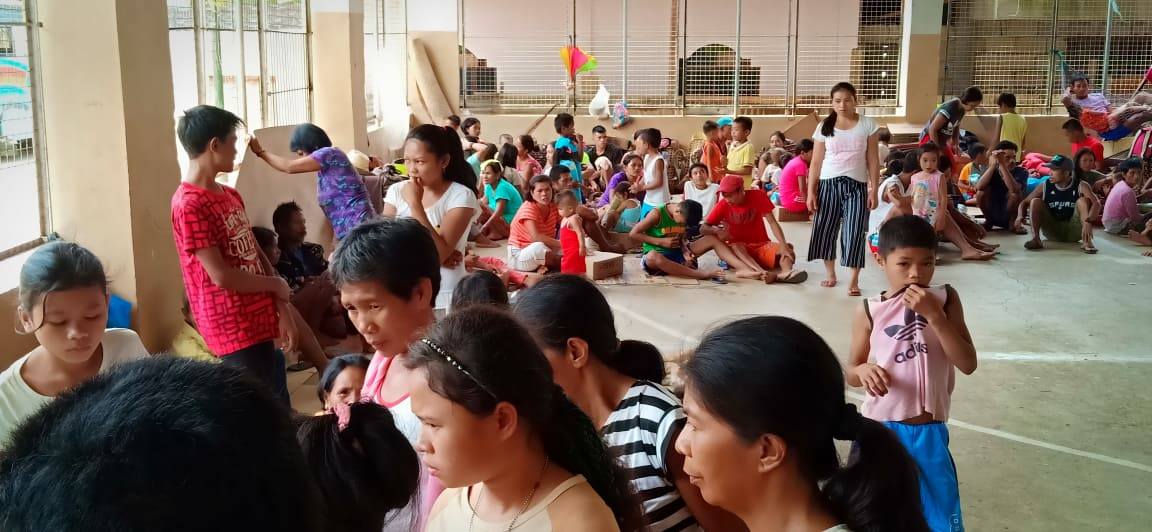 Distribution of Family Food Packs (FFPs) and blanket last 21 March 2019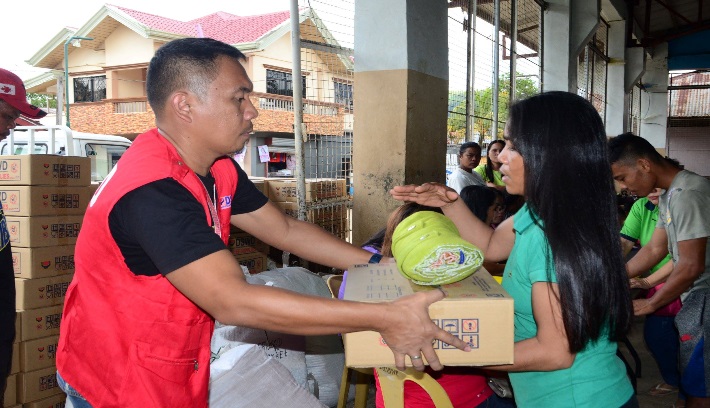 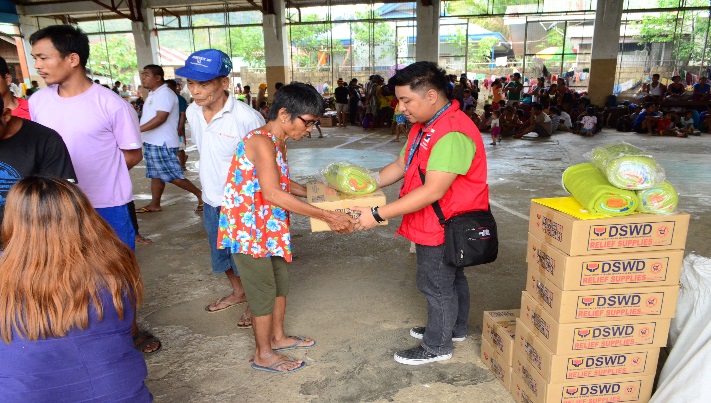 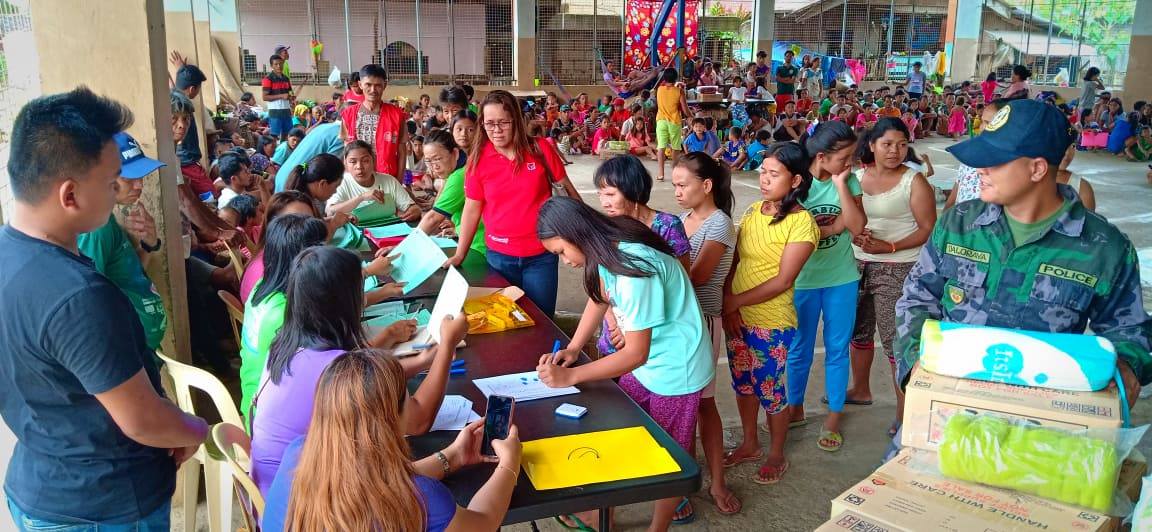 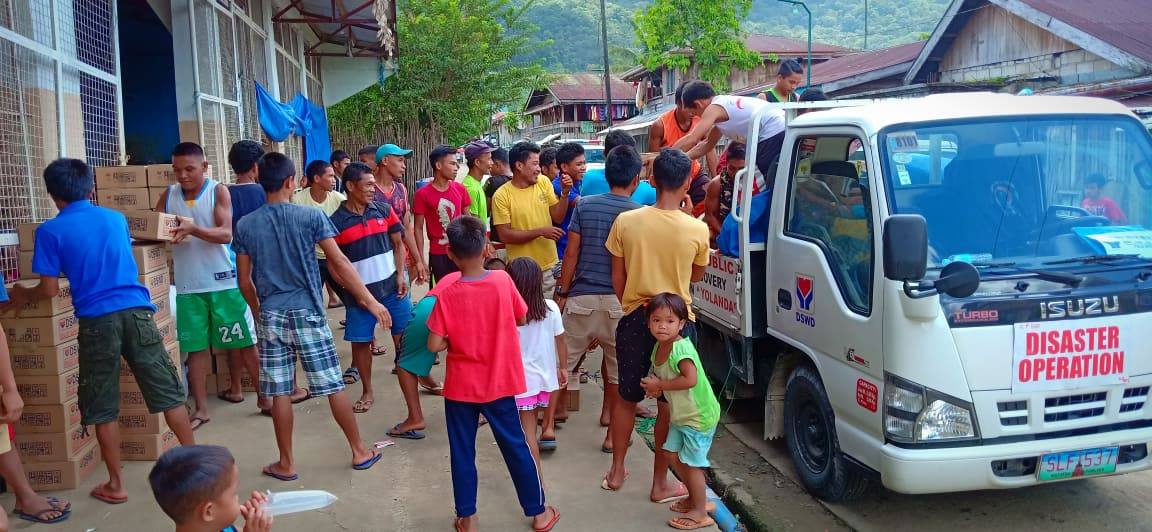 REGION / PROVINCE / MUNICIPALITY REGION / PROVINCE / MUNICIPALITY  NUMBER OF AFFECTED  NUMBER OF AFFECTED  NUMBER OF AFFECTED REGION / PROVINCE / MUNICIPALITY REGION / PROVINCE / MUNICIPALITY  Barangays  Families  Persons GRAND TOTALGRAND TOTAL 32521,008 Region VIIIRegion VIII 3 2521,008Western SamarWestern Samar3 252 1,008San Jose de Buan3 2521,008 REGION / PROVINCE / MUNICIPALITY REGION / PROVINCE / MUNICIPALITY NO. OF EVACUATION CENTERNO. OF EVACUATION CENTER INSIDE ECs  INSIDE ECs  INSIDE ECs  INSIDE ECs REGION / PROVINCE / MUNICIPALITY REGION / PROVINCE / MUNICIPALITY NO. OF EVACUATION CENTERNO. OF EVACUATION CENTER Families  Families  Persons  Persons REGION / PROVINCE / MUNICIPALITY REGION / PROVINCE / MUNICIPALITY CUMNOW CUM  NOW  CUM  NOW GRAND TOTALGRAND TOTAL22 250 250  1,000  1,000 Region VIIIRegion VIII22 250  250  1,000  1,000 Western SamarWestern Samar22 250  250  1,000  1,000 San Jose de Buan22250 250 1,000  1,000REGION / PROVINCE / MUNICIPALITY REGION / PROVINCE / MUNICIPALITY  OUTSIDE ECs  OUTSIDE ECs  OUTSIDE ECs  OUTSIDE ECs REGION / PROVINCE / MUNICIPALITY REGION / PROVINCE / MUNICIPALITY  Families  Families  Persons  Persons REGION / PROVINCE / MUNICIPALITY REGION / PROVINCE / MUNICIPALITY  CUM  NOW  CUM  NOW GRAND TOTALGRAND TOTAL 2 288Region VIIIRegion VIII 2288Western SamarWestern Samar 2 288San Jose de Buan2288REGION / PROVINCE / MUNICIPALITYREGION / PROVINCE / MUNICIPALITY TOTAL COST OF ASSISTANCE TOTAL COST OF ASSISTANCE TOTAL COST OF ASSISTANCE TOTAL COST OF ASSISTANCE TOTAL COST OF ASSISTANCEREGION / PROVINCE / MUNICIPALITYREGION / PROVINCE / MUNICIPALITY DSWD LGU NGOsOTHERS GRAND TOTALGRAND TOTALGRAND TOTAL 125,313.00-- - 125,313.00Region VIIIRegion VIII125,313.00-- -125,313.00Western SamarWestern Samar125,313.00-- -125,313.00San Jose de Buan125,313.00--- 125,313.00DATESITUATIONS / ACTIONS UNDERTAKEN22 March 2019The Disaster Response Operations Monitoring and Information Center (DROMIC) of the DSWD-DRMB continues to closely coordinate with DSWD-FO VIII for significant reports on the status of affected families, assistance, and relief efforts.DATESITUATIONS / ACTIONS UNDERTAKEN21 March 2019DSWD-FO VIII through its Disaster Response Management Division provided augmentation assistance to the displaced families consisting of family food packs and blankets.The Regional Resource Operation Section (RROS) dispatched food and non-food items to the affected families in San Jose de Buan.The Local Government of San Jose de Buan conducted relief operation to the affected families.DSWD-FO VIII through its Disaster Response Management Division is continuously coordinating with the concerned LGU for possible request of augmentation assistance.